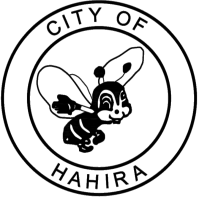 Main Street Board Meeting – September 13, 2021	M I N U T E SCall to Order: The regular meeting was called to order by Chairman Josh Owen at 9:35 AM.Attendance Report: Board members present were Drew Duren, Vann Pitts, Josh Owen, Morgan Davis, Leanne Griffin.  City representatives included Main Street Director, Jennifer Price and Main Street Assistant Jamie Parr.Not present:  Kelly Barr, Jennifer Pevey, and Elise Pierce, Taylor CoueyApproval of Minutes: 1st- Leanne Griffin                                             2nd- Vann PittsOld Business:Wyche Park Update:  Trees have been trimmed, flower garden planted, benches added, and the food pantry installed.  The 3rd location for a Little Library will be here as well once completed.Adopt A Bench:  The second phase of the Adopt a Bench Program is still going.  We have 8 benches left available for adoption.Main Street 101 Certification: Reminder to new board members to complete Main Street 101 Training. New Business:The Main Street Board voted to keep the Christmas theme the same as the previous year (2020) in an effort to build a brand around our Christmas activities in Hahira.The MSB selected November 7th as the date for the annual Holiday Open House in downtown Hahira.The board was updated on the recent edits being completed for the National register designation in Hahira.  Edits should be complete by the end of the week and sent back for consideration.Buzzing Down Main is a scavenger hunt initiative that board member Leanne Griffin and Jey Parr are currently working on.  The board will be updated as the project continues.The Main Street Department is currently working on a T-Mobile Hometown Grant for funding for a dog park in the City of Hahira.  The grant is due by the end of September.Main Street Update:Updates of Events-Farmers Market- The Fall Farmers Market began on Saturday, September 11th and will continue until November 27th.Community Clean Up – Schedule for Saturday September 18, 2021.  The information was published in the VDT and the flyer has been sent to local schools, organizations, and businesses.Yoga – Yoga will begin again Saturday September 18th.  This event is free to the community and provided by SJ&T Yoga.Georgia Cities Week – Scheduled for the week of October 3- 9.  There will be various activities going on during the week such as Coffee With a Cop and a Touch a Truck event downtown.Faith & Blue – Event put on by HPD and local community churches.  This will take place on Saturday, October 9th at the Depot Square.Witches Night Out – Scheduled for Friday, October 15th.  Stores will be open late and there will be vendors downtown.Paint A Pumpkin With a Police Officer – Scheduled for October 30th at the Farmers Market.  Kidz Quest has offered to sponsor the event.Small Business Saturday – Scheduled for November 27th and Hahira will work in conjunction with other local communities for this event.Christmas Tree Lighting- Scheduled for December 9th and HMS and HES will be providing the music at this event this year.Movie in the Square – Scheduled for December 11th and we are currently looking for a sponsor for this event.Parade of Trees – This will be a new event to Hahira and will happen from 12/9 – 12/31.  Christmas Trees are up for adoption for this event.Merchant Meetings on Tuesday following MSB meeting: This meeting will be held at Daylight Donuts tomorrow morning at 9:30am. Next Meeting: October 11 at 9:30 am at the DepotAdjourn: Meeting adjourned at 10:11 by Josh Owen. Prepared By:  Jennifer Price, Main Street Director